  CIRCUITE 2024 SICILIAUn muzeu in aer liberCatania – Etna – Taormina – Siracuza (optional) – Insulele Eoliene (optional) – Cefalu – Palermo – Monreale – Marsala si Erice (optional)Plecari: 29.04 (Paste si 1 Mai), 01.09.2024(8 zile/ 7 nopti)_________________________________O eterna raspantie a Mediteranei, splendida insula Sicilia continua sa isi seduca vizitatorii cu diversitatea impresionanta a peisajelor si a comorilor culturale. Este dificil sa descrii in doar cateva fraze Sicilia, o insula “impodobita” de stralucitoarea Mediterana care are la tot pasul monumente UNESCO. Sicilia ne impresioneaza prin diversitatea sa culturala, insula fiind stapanita pe rand de greci, romani, bizantini, normanzi si arabi, popoare care si-au lasat amprenta asupra acestor locuri.Va invitam sa descoperiti aceasta minunata insula!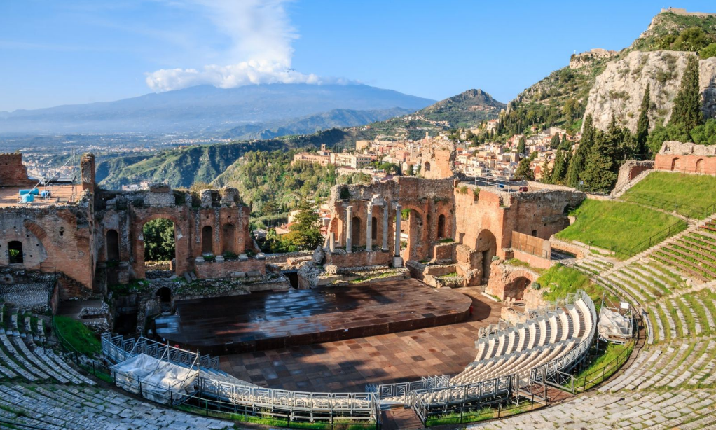 PROGRAMUL CIRCUITULUI:Ziua 1: BUCURESTI – CATANIA Intalnire cu insotitorul de grup la aeroportul Otopeni pentru imbarcare pe zborul companiei Wizzair spre Catania. Intalnirea si plecarea vor avea loc astfel:Pentru grupul din 29 aprilie: intalnire la Otopeni la ora 10:00; decolare la ora 12:15. Aterizare in Catania la ora locala 13:35 Pentru grupul din 1 septembrie: intalnire la Otopeni la ora 11:40; decolare la ora 14:00. Aterizare in Catania la ora locala 15:20 Dupa sosirea pe aeroportul din Catania, transfer cu autocarul la hotel. Cazare la hotel Sporting Baia 3* in Giardini Naxos sau similar. Vom servi cina la hotel (cina rece pentru data de 29 aprilie).Ziua 2: EXCURSIE ETNA SI TAORMINA (120 km) Mic dejun la hotel. Dimineata ne vom imbarca in autocar pentru a vizita doua dintre cele mai importante atractii turistice din Sicilia: Vulcanul Etna si statiunea Taormina. Etna este cel mai mare vulcan activ din Europa; vom parcurge drumul spre vulcan trecand pe langa culturi cu vita de vie, livezi de citrice, paduri de castani si peisaje bizare create de lava, pana vom ajunge la altitudinea de 1900 m. La aceasta altitudine vom face o oprire de aproximativ 3 ore. Optional (contra cost) se poate face o ascensiune pana la 2900 m. Continuam cu vizita renumitei statiuni Taormina situata pe coasta de est a insulei, deasupra a doua golfuri a caror imagine este desprinsa parca dintr-o carte postala. Orasul a fost construit pe Muntele Tauro, iar in fundal se vede vulcanul Etna; este o priveliste care iti taie pur si simplu respiratia. Vom face un tur pietonal in centrul istoric al orasului unde se afla cel mai renumit obiectiv turistic: teatrul grec care dateaza din secolul al III-lea î.Hr (intrare optionala). Intoarcere la hotel. Cina este inclusa si va fi servita la hotel.Ziua 3: EXCURSIE OPTIONALA INSULELE EOLIENE: LIPARI SI VULCANO (180 km)Mic dejun la hotel. Azi va propunem o excursie optionala catre Insulele Eoliene. Aceste insule alcatuiesc un arhipelag vulcanic situat in nordul Siciliei, in Marea Tireniana, iar numele lor vine de la semizeul vantului, Aeolus. Lipari este cea mai mare dintre insulele Eoliene si in timpul popasului pe insula puteti vizita orasul istoric. Navigand in jurul insulei, veti descoperi formatiuni stancoase cu forme ciudate, modelate de vant, apa si timp. Urmatoarea oprire este insula Vulcano, unde veti avea ocazia sa inotati in apele calde, bucurandu-va si de plaja. Ecotaxa si pranzul nu sunt incluse. Intoarcere la hotel, cina si cazare.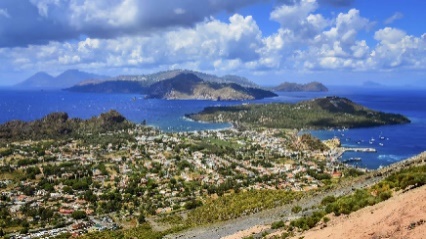 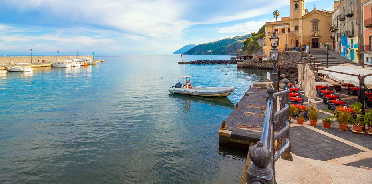 Ziua 4: EXCURSIE OPTIONALA SIRACUZA  (240 km)Mic dejun. Excursie optionala la Siracuza. Azi vom descoperi impreuna Siracuza, celebrul oras al lui Arhimede. La Siracuza se afla ruinele celei mai frumoase si mai importante colonii grecesti din Magna Graecia. In parcul arheologic Neapolis vom putea admira vestigii care dateaza atat din perioada greaca, din sec al V-lea i.Hr, dar si din perioada romana. Teatrul grec, ruinele teatrului roman, pestera Cordari, si “urechea” lui Dionysos sunt doar cateva din vestigiile ce pot fi vazute aici. Pe langa parcul arheologic, orasul Siracuza in sine este o atractie importanta deoarece este o dovada a istoriei tumultoase a Siciliei, fiind dominata pe rand de bizantini, bourboni, arabi, normanzi si aragonezi. Siracuza veche este un exemplu unic de dezvoltare a civilizatiei mediteraneene timp de trei milenii si pentru acest motiv a fost inclusa pe lista UNESCO. In centrul istoric al orasului Siracuza situat pe insula Ortigia vom putea vedea fantana Dianei, templul Minervei, fantana Arethusa si Catedrala din Siracuza construita peste templul zeitei Atena din secolul al VII-lea i.Hr. Inoarcere la hotel, cina si cazare.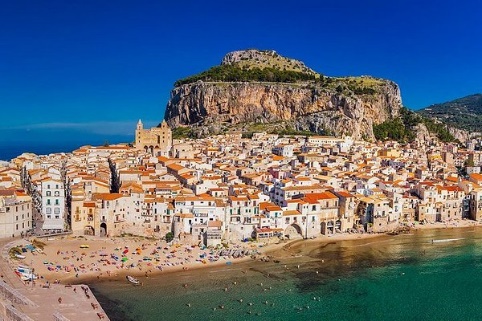 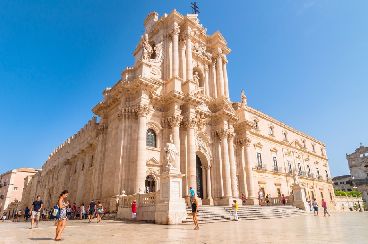 Ziua 5: GIARDINI NAXOS – CEFALU – PALERMO (285 km)Dupa micul dejun vom pleca spre Cefalu, unul dintre cele mai frumoase si evocatoare orase de coasta din Italia. Dupa sosire, vom face un tur de oras panoramic. Orasul este situat pe tarmul nordic al insulei. In antichitate, orasul era cunoscut de greci drept Kephaloidion sau “capul” (referindu-se la promontoriul care domina orasul), iar de romani era numit Coephaledium. Arabii l-au numit Gafludi care insemna “orasul fortificat cu ape din abundenta”. Orasul Cefalu este dominat de o stanca impozanta cu o inaltime de 270 m care era cunoscuta fenicienilor drept “Promontoriul lui Hercule”. Centrul istoric al orasului este dominat de catedrala gigantica in stil normand construita la ordinul lui Ruggero Normandul al II-lea. Pe langa Catedrala, in orasul medieval Cefalu sunt si alte monumente pe care le putem admira: Palazzo Maria si Osteria Magno din secolul al XIII-lea. Dupa turul de oras in Cefalu, plecare spre Palermo. Sosire si cazare la hotel Mediterraneo 3* sau similar in Palermo. Ziua 6: PALERMO – MONREALE (20 km)Mic dejun. Azi vom face un tur panoramic al orasului Palermo, capitala culturala, economica si turistica a Siciliei, un oras bogat in istorie, arta si cultura. Desi considerat un oras al contrastelor, totusi Palermo are comori culturale incontestabile. Pe parcursul turului de oras, vom putea admira cele mai frumoase obiective turistice: Palatul Normand cu capela Palatina, Palazzo Mirto, opera din Palermo si Teatro Massimo unde s-au filmat scenele finale din trilogia “Nasul”. In continuare vom vizita orasul Monreale care este situat la doar 10 km distanta de Palermo. Situat pe colina Monte Caputo, orasul ne dezvaluie o frumoasa priveliste asupra orasului Palermo si a vaii fertile Conca D’oro. Pe langa prelivelistea deosebita, cea mai importanta atractie turistica din Monreale este Catedrala, monument national si unul dintre cele mai fine exemple de arhitectura normanda din Sicilia. Intoarcere la hotel in Palermo si cazare. 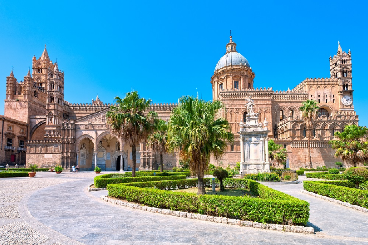 Ziua 7: EXCURSIE OPTIONALA MARSALA SI ERICE (295 km)Mic dejun la hotel. Azi va propunem o excursie optionala pe coasta de vest a insulei, la Marsala si Erice. Marsala este cel mai vestic oras sicilian si este situat in zona viticola a insulei; aici se produce faimosul vin de Marsala pe care veti avea ocazia sa il degustati (degustarea nu este inclusa in pretul excursiei). Excursia continua pe coasta de vest a insulei, renumita pentru saline si morile de vant pana la orasul medieval Erice situat la 800 m deasupra nivelului marii; de aici veti putea admira superba panorama a coastei de vest si a insulelor Egadi. Intoarcere la Palermo si cazare.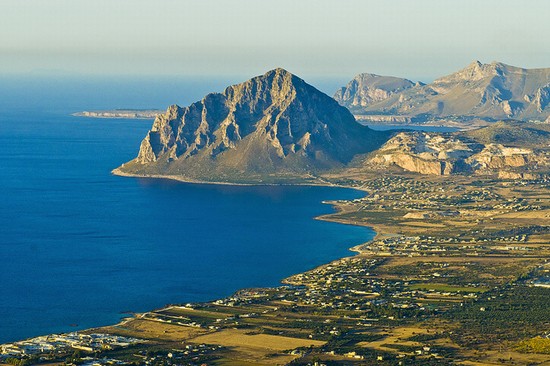 Ziua 8: TRANSFER PALERMO – CATANIA (200 km). ZBOR CATANIA – BUCURESTI  Mic dejun la hotel. Eliberarea camerelor de hotel inainte de ora 11:00. Transfer la aeroportul din Catania pentru imbarcare pe zborul spre Bucuresti cu decolare, astfel: Pentru grupul din 29 aprilie: decolare din Catania la ora 14:10 si aterizare in Bucuresti la 17:20;Pentru grupul din 1 septembrie: decolare din Catania la ora 15:55 si aterizare in Bucuresti la ora 19:05._ _ _ _ _ _ _ _ _ _ _ _ _ _ _ _ _ _ _ _ _ _ _ _ _ _ _ _ _ _ _ __ _ _ _ __ _ _ _ PRET/persoana: 925 EURO (loc in camera dubla, taxe incluse)A treia persoana in camera dubla (pat suplimentar pliant): 895 EUROSupliment camera single: 195 EURO*Maxim 4 camere Single per grup_ _ _ _ _ _ _ _ _ _ _ _ _ _ _ _ _  _ _ _ _ _ _ _ _ _ _ _ _ _ _ _ _ _ _ _ _ SERVICII INCLUSE:transport cu avionul  Bucuresti – Catania – Bucuresti cu compania Wizzair; un bagaj de cala de 20 kg si un bagaj mic de mana;7 nopti cazare cu mic dejun la hoteluri de 3* in camera standard: 4 nopti in Giardini Naxos si 3 nopti in Palermo;4 cine la hotelul din Giardini Naxos;transferuri cu autocarul de la aeroport la hotel si retur; transport local cu autocarul conform programului;excursie de o zi la vulcanul Etna si vizita orasului Taormina;tur de oras panoramic in Cefalu;tur de oras in Palermo si vizita Monreale;insotitor roman de grup.taxele de aeroport (pot suferi modificari);Nota: Taxele de aeroport incluse in pret sunt cele valabile la data lansarii programului, respectiv luna ianuarie, anul 2024. In situatia majorarii de catre compania aeriana a acestor taxe pana la data emiterii biletelor de avion (biletele se emit cu 7-14 zile inainte de plecare), agentia isi rezerva dreptul de a modifica pretul circuitului conform cu noile valori ale acestor taxe.NU SUNT INCLUSE:cateringul in timpul zborului;taxele de oras/ statiune: aproximativ 3 – 5 Euro/ persoana/ noapte - aceste taxe se achita direct la hotel;asigurarea medicala de calatorie (optionala);asigurarea storno (optionala), se incheie odata cu contractul de comercializare a pachetului de servicii turistice, in pachet cu asigurarea medicala de calatorie; bacsisuri pentru prestatorii locali (ex: soferi, ghizi): 40 EURO/persoana – se practica in tarile vizitate, se achita la sosirea in tara de destinatie;excursiile optionale (Siracuza, Lipari si Vulcano, Marsala – Erice) si intrarile la obiectivele turistice, altele decat cele mentionate ca fiind incluse;bauturile alcoolice sau racoritoare la mesele incluse in program.ORAR INFORMATIV DE ZBOR (ore locale):Plecare 29.04:Otopeni 12:15 – Catania 13:35					durata zborului: 2 ore si 20 minuteCatania 14:10 – Otopeni 17:20					durata zborului: 2 ore si 15 minutePlecare 01.09:Otopeni 14:00 – Catania 15:20					durata zborului: 2 ore si 20 minuteCatania 15:55 – Otopeni 19:05					durata zborului: 2 ore si 15 minutePRETURI INFORMATIVE EXCURSII OPTIONALE: Siracuza: 70 Euro/ persoana. Pretul este valabil pentru minim 20 persoane participante si include: transport cu autocarul, insotitor de grup roman si ghid local. Nu este inclusa masa de pranz.Lipari si Vulcano: 100 Euro/ persoana. Pretul este valabil pentru minim 20 persoane participante si include: transport cu autocarul, insotitor roman de grup. Nu este inclusa ecotaxa si masa de pranz.Marsala si Erice: 75 Euro/ persoana. Pretul este valabil pentru minim 20 persoane participante si include: transport cu autocarul, ghid local, insotitor roman de grup. Nu este inclusa masa de pranz.GRUP MINIM: 25 persoane. Pentru grup 20-24 persoane, pretul se majoreaza cu 45 EURO/ persoana. Pentru un numar mai mic de 20 participanti pretul se recalculeaza sau circuitul se reprogrameaza. De asemenea, in cazul unui grup mai mic, agentia isi rezerva dreptul de a schimba compania aeriana sau hotelurile, cu pastrarea standardelor si cu informarea prealabila a turistilor inscrisi. Locurile confirmate suplimentar fata de grupul rezervat pot fi la un tarif mai mare (in functie de disponibilitatile la avion si cazare) si se supun unor reguli diferite de decomandare.CONDITII FINANCIARE: TERMENE DE PLATA:20% din pretul pachetului turistic la inscriere;30% din pretul pachetului turistic cu minim 60 zile inaintea plecarii; 50%  din pretul pachetului turistic cu minim 45 zile inaintea plecarii.Procentul aferent primei plati sa va calcula in functie de momentul inscrierii. Daca inscrierea intervine cu mai putin de 45 zile inaintea plecarii, pachetul turistic se va achita integral.In cazul nerespectarii termenelor de plata, Tour Operatorul isi rezerva dreptul de a anula rezervarea.CONDITII DE ANULARE / PENALIZARI:10% din pretul pachetului turistic daca renuntarea se face in intervalul 120 zile - 91 zile inaintea plecarii; 20% din pretul pachetului turistic daca renuntarea se face in intervalul 90 zile - 60 zile inaintea plecarii; 50% din pretul pachetului turistic daca renuntarea se face in intervalul 59 zile - 30 zile inaintea plecarii; 100% din pretul pachetului turistic daca renuntarea se face intr-un interval mai mic de 30 zile calendaristice inainte de data plecarii sau pentru neprezentarea la program.IMPORTANT! Va reamintim ca incheierea unei Asigurari STORNO de calatorie poate acoperi pierderile financiare cauzate de anulare, contracarand efectul penalizarilor aplicate. Va recomandam sa uzati de acest mijloc de protectie financiara care acopera cele mai frecvente evenimente ce cauzeaza anularea calatoriei.TRANSFERURI PRIVATE DIN PROVINCIE LA / DE LA AEROPORT (MINIM 2 PASAGERI):35 EURO/adult /dus-intors si 10 EURO/copil 2-12 ani/dus-intors din orasele PLOIESTI, GIURGIU, URZICENI 40 EURO/adult/dus-intors si 10 EURO/copil 2-12 ani/dus-intors din orasul TARGOVISTE50 EURO/adult/dus-intors si 15 EURO/copil 2-12 ani/dus-intors din orasele SINAIA, PITESTI, ALEXANDRIA, BUZAU55 EURO/adult/dus-intors si 15 EURO/copil 2-12 ani/dus-intors din orasele PREDEAL, SLOBOZIA60 EURO/adult/dus-intors si 20 EURO/copil 2-12 ani/dus-intors din orasele BRASOV, CALARASI65 EURO/adult/dus-intors si 20 EURO/copil 2-12 ani/dus-intors din orasele FOCSANI, SLATINA70 EURO/adult/dus-intors si 30 EURO/copil 2-12 ani/dus-intors din orasele CONSTANTA, CARACAL75 EURO/adult/dus-intors si 30 EURO/copil 2-12 ani/dus-intors din orasele CRAIOVA, RM VALCEA, BRAILA, GALATI, TECUCI, FAGARAS85 EURO/adult/dus-intors si 35 EURO/copil 2-12 ani/dus-intors din orasele TULCEA, BACAU95 EURO/adult/dus-intors si 35 EURO/copil 2-12 ani/dus-intors din orasele SIBIU, SIGHISOARA, MEDIAS100 EURO/adult/dus-intors si 50 EURO/copil 2-12 ani/dus-intors din orasul TG MURESNOTA: Serviciul de transfer privat este valabil in limita locurilor disponibile la momentul rezervarii. OBSERVATII: DOCUMENTE NECESARE CALATORIEI: CARTE DE IDENTITATE SAU PASAPORT SIMPLU ELECTRONIC SAU PASAPORT TEMPORAR, VALABILE CEL PUTIN 6 LUNI DE LA INCHEIEREA CALATORIEI; TOTI COPIII AU NEVOIE DE PASAPORT;ACEST PROGRAM NU NECESITA OBTINEREA VIZEI TURISTICE DE CATRE CETATENII ROMANI; clasificarea pe stele a unitatilor de cazare este cea atribuita de oficialitatile din tarile vizitate, ca atare facilitatile camerelor sunt conforme cu standardele locale;conform reglementarilor in vigoare, minorii trebuie sa indeplineasca urmatoarele conditii pentru a fi lasati sa iasa din tara: sa calatoreasca cu cel putin un adult insotitor; sa aiba asupra lor acordul ambilor parinti (sau al parintelui care   nu-i insoteste) legalizat la notariat; adultul care-i insoteste, in cazul in care acesta nu este unul dintre parinti, trebuie sa aiba cazier judiciar pe care sa-l prezinte la frontiera; informatii suplimentare pe www.politiadefrontiera.ro;persoanele care calatoresc cu copii sub 18 ani trebuie sa detina pe langa pasaportul acestora si o copie a certificatului de nastere al copiilor (este posibil ca autoritatile de la frontiera sa o solicite);agentia nu raspunde in cazul refuzului autoritatilor de la punctele de frontiera de a primi turistul pe teritoriul propriu sau de a-i permite sa paraseasca teritoriul propriu;tariful pentru copil este valabil in cazul in care acesta sta in camera cu doi adulti. Pentru a beneficia de tariful de copil acesta trebuie sa nu fi depasit la data inceperii calatoriei varsta mentionata in program.distributia camerelor la hoteluri se face de catre receptiile acestora; problemele legate de amplasarea sau aspectul camerei se rezolva de catre turist direct la receptie, asistat de insotitorul de grup;hotelul isi rezerva dreptul de a solicita fiecarui turist o suma cash sau o copie a cartii de credit personale, ca garantie pentru cheltuielile suplimentare ce urmeaza a fi facute pe parcursul sederii; pentru anumite facilitati din hotel sau din camera, hotelierul poate solicita taxe suplimentare; in momentul sosirii la hotel solicitati receptionerului sa va informeze cu exactitate asupra lor;in ultimii ani tot mai multe hoteluri si vase de croaziera au initiat politica „fara bani cash” (cash free). Astfel, este posibil ca unii prestatori sa nu mai incaseze bani cash pentru serviciile suplimentare prestate, de aceea este important sa detineti un card de credit cand calatoriti in afara tarii;persoanele care calatoresc singure pot opta pentru camera single sau pentru partaj, caz in care agentia va propune, in functie de inscrierile existente sau ulterioare, un partaj. In situatia in care nu exista partaj pana la expirarea termenului limita de inscriere, agentia nu se obliga sa suporte diferenta de camera single, in consecinta turistul poate sa se retraga fara penalizari sau sa opteze pentru camera single;agentia isi rezerva dreptul de a modifica valoarea taxelor de aeroport in cazul in care valoarea acestora este schimbata de compania aeriana;agentia nu este raspunzatoare pentru eventualele perturbari ale orarului de zbor;in situatia in care turistul achizitioneaza bilete de avion pe zboruri interne iar acestea nu mai corespund noului orar de zbor al cursei internationale, agentia nu are obligatia de a suporta eventualele diferente de pret ocazionate de reemiterea biletelor pe cursa interna; daca circuitul se anuleaza din cauza neintrunirii grupului minim, agentia nu este obligata sa suporte costul respectivelor bilete de avion;conducatorul de grup poate modifica programul actiunii in anumite conditii obiective;conform reglementarilor internationale, serviciile de ghidaj in interiorul muzeelor pot fi asigurate doar de catre ghizii locali; politica de prealocare a locurilor in avion depinde de fiecare companie aeriana. Unele companii aeriene permit prealocarea locurilor doar contra unui supliment. De asemenea, unele companii aeriene nu permit efectuarea check in-ului online, iar alocarea locurilor in aeronava se poate face doar la aeroport, in ziua plecarii. La cerere, se pot furniza informatii suplimentare cu privire la acest aspect; agentia nu este raspunzatoare pentru pierderea sau furtul bagajelor, a actelor sau a obiectelor personale; in cazul in care aceste situatii nedorite apar, turistul are obligatia de a depune personal plangere la organele competente; excursiile optionale se efectueaza la fata locului cu agentii locale. Sumele aferente acestor excursii nu se incaseaza in numele si pentru agentia Tour Operatoare. Preturile excursiilor optionale pot fi mai mari decat cele ale excursiilor ce pot fi achizitionate de la receptia hotelurilor, aceasta datorandu-se faptului ca persoanele participante vor avea la dispozitie un mijloc de transport care ii va duce si ii va aduce la hotelul respectiv, ghidul excursiei si dupa caz ghid local. Pretul excursiilor este calculat pentru un grup minim de 20 persoane. La un numar mai mic de participanti pretul creste proportional; daca numarul persoanelor inscrise la excursiile optionale este suficient de mare, insotitorul de grup se va alatura turistilor care au achizitionat respectivele excursii, astfel incat cei care raman la hotel vor avea program liber fara insotitor; in situatia in care excursia optionala se va desfasura fara prezenta insotitorului de grup (din cauza numarului mic de participanti), limba de comunicare va fi engleza;bacsisurile pentru prestatorii locali (tips) reprezinta o practica internationala si nu sunt obligatorii;acest program nu este recomandat persoanelor cu mobilitate redusa;in situatia in care turistul are cerinte speciale, cum ar fi dar fara a se limita la: camere alaturate sau cu o anumita localizare, meniu special, acestea vor fi cu titlul de solicitare catre prestatori dar nu vor fi considerate confirmate decat in masura posibilitatilor de la fata locului;nominalizarea insotitorului de grup si comunicarea datelor de contact ale acestuia vor fi furnizate cel tarziu cu o saptamana inaintea plecarii in calatorie;asezarea in autocar se face in ordinea inscrierilor, incepand cu bancheta a doua. Achitarea suplimentului de cazare in camera single nu reprezinta dreptul de a sta pe doua locuri in autocar. In cazul in care doriti doua locuri in autocar, aceasta cerinta se poate confirma, in functie de disponibilitati, contra cost.prezentul document constituie anexa la contractul de prestari servicii._________________________________